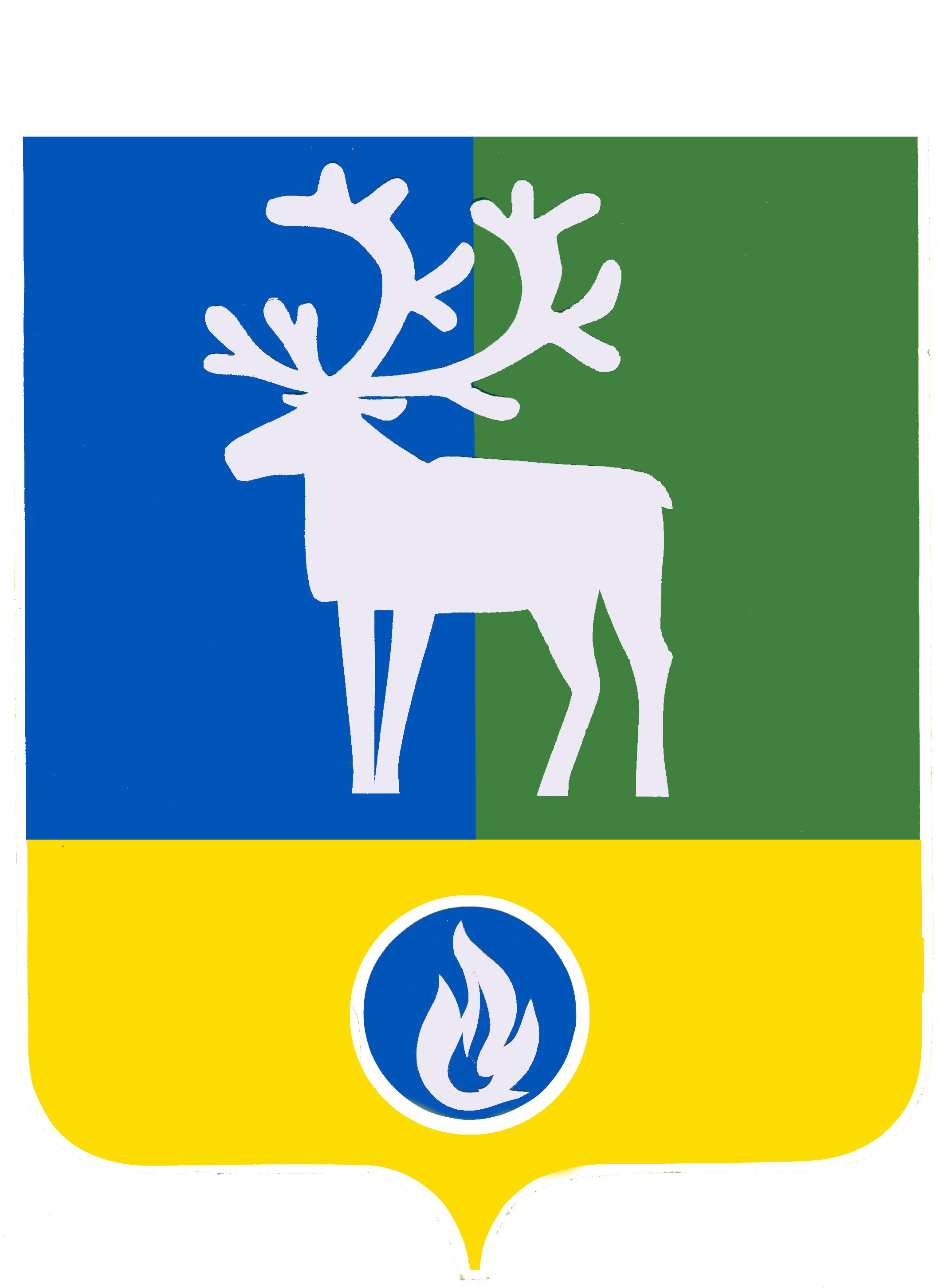 СЕЛЬСКОЕ ПОСЕЛЕНИЕ ВЕРХНЕКАЗЫМСКИЙБЕЛОЯРСКИЙ РАЙОНХАНТЫ-МАНСИЙСКИЙ АВТОНОМНЫЙ ОКРУГ – ЮГРААДМИНИСТРАЦИЯ СЕЛЬСКОГО ПОСЕЛЕНИЯВЕРХНЕКАЗЫМСКИЙ ПОСТАНОВЛЕНИЕот 8 февраля 2023 года                                                                                                            № 27О внесении изменения в приложение 1 к постановлению администрации сельского поселения Верхнеказымский от 19 марта 2021 года № 21П о с т а н о в л я ю:1. Внести в приложение 1 «Перечень изымаемых земельных участков для муниципальных нужд сельского поселения Верхнеказымский» к постановлению администрации сельского поселения Верхнеказымский от 19 марта 2021 года № 21 «Об изъятии земельных участков и расположенных на земельных участках объектов недвижимого имущества для муниципальных нужд сельского поселения Верхнеказымский» изменение, изложив позицию 1 таблицы в следующей редакции: 2. Опубликовать настоящее постановление в бюллетене «Официальный вестник сельского поселения Верхнеказымский», разместить на официальном сайте органов местного самоуправления сельского поселения Верхнеказымский в информационно-телекоммуникационной сети «Интернет».3. Настоящее постановление вступает в силу после его подписания.4. Контроль за выполнением постановления возложить на заместителя главы муниципального образования, заведующего сектором администрации сельского поселения Верхнеказымский Н.В.Андрееву.Глава сельского поселения Верхнеказымский			                      Г.Н.Бандысик    «№п/пКадастровый номерземельного участкаПлощадьземельногоучастка(квадратныеметры)Адрес земельного участка».    «186:06:0020401:13432245Местоположение установлено относительно ориентира, расположенного в границах участка. Ориентир жилой дом. Почтовый адрес ориентира: ХМАО-Югра, Муниципальный район Белоярский, сельское поселение Верхнеказымский, поселок Верхнеказымский, 1 микрорайон, земельный участок 1а».